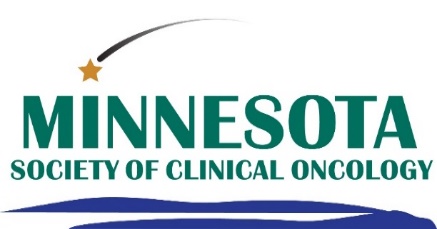 Educational Award for Allied Health Professionals
Submission Deadline: Friday, June 10, 2022OVERVIEWThe Minnesota Society of Clinical Oncology (MSCO) is committed to focusing on the future of cancer care in Minnesota by supporting the professional development of Advanced Practice Providers, Pharmacists and Registered Nurses in the state.  The leadership of MSCO believes that supporting the educational goals of allied health care professionals is vital to the future of cancer care delivery in Minnesota and to the mission of the Society.    A subcommittee of members on the MSCO Board of Directors will review the applications and select up to five (5) participants to receive a $2,000 stipend to attend any professional meeting (live or virtual) of their choosing. This includes—but is not limited to—Best of ASCO, ASCO, ACCC, HOPA, ONS, etc. Additionally, the award may be used for coursework options (ultrasound at bedside training, specific EKG courses, etc.). Participants will submit their application to the MSCO executive office; MSCO reserves the right to accept and review applications. Winners will also be acknowledged at the MSCO Fall Conference on Wednesday, September 22 at the Hyatt Regency Minneapolis. This competition limits winners to apply once every two years.   DirectionsApplication should:Consist of no more than a one (1) page electronic submission, via email, on the attached form or as an MS Word attachment.Be submitted electronically through the portal on the MSCO website or via email attachment to AImpellizzeri@accc-cancer.org  Arrive no later than the deadline of Friday, June 10, 2022 (unless otherwise specified)Clearly list your name, designation/ title, institution (affiliation), address, telephone number and email address.  Questions?   E-mail aimpellizzeri@accc-cancer.org for assistance. 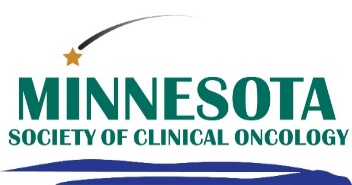 Educational Award ApplicationWhy are you applying for this award?Should your application be selected, what meeting(s)/coursework would you use the award toward and why?How would this award help you to advance in your career?  Please explain your professional objectives and/or goals:Are you a current member of MSCO? Any additional information you would like us to know?*For your application to be considered, all applicants must be a current member of MSCO. If you would like to apply and you are not a member or you do not know your membership status, please contact Hayeon Cho, Membership Associate (hcho@accc-cancer.org) or call 301.984.9496 ext. 230.  You can also complete your membership application through the MSCO website at www.msco-minnesota.com. Contact InformationContact InformationContact InformationContact InformationContact InformationName/Designation: Name/Designation: Date:Institution/Practice:Institution/Practice:Email:Mailing Address:Mailing Address:Telephone:Telephone:Title:Statement Summary & QualificationsStatement Summary & QualificationsStatement Summary & QualificationsStatement Summary & QualificationsStatement Summary & Qualifications